2211L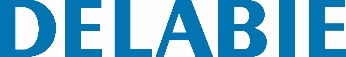 Mechanical mixer with retracting hand sprayАртикул: 2211L Технические характеристикиMechanical sink mixer with swivelling spout L. 200mm H. 105mm. Retracting hand spray with 2 jet options: flow straightener/rain effect. Ø 40mm ceramic cartridge with pre-set maximum temperature limiter. Body with smooth interior. Flow rate 12 lpm at 3 bar. Mixed water brass outlet L. 105mm. BIOSAFE flexible shower hose reduces bacterial proliferation: transparent polyurethane flexible hose, smooth interior and exterior, low water volume (interior Ø 6mm). Specific counterweight.Chrome-plated brass body and Hygiene control lever. PEX flexibles F⅜" supplied and reinforced fixing via 2 stainless steel rods. 10-year warranty.